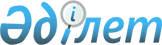 Шыңғырлау аудандық мәслихатының 2021 жылғы 24 желтоқсандағы № 15-2 "2022-2024 жылдарға арналған аудандық бюджет туралы" шешіміне өзгерістер енгізу туралыБатыс Қазақстан облысы Шыңғырлау аудандық мәслихатының 2022 жылғы 23 қарашадағы № 32-1 шешімі
      Шыңғырлау аудандық мәслихат ШЕШТІ:
      1. Шыңғырлау аудандық мәслихатының "2022-2024 жылдарға арналған аудандық бюджет туралы" 2021 жылғы 23 желтоқсандағы №15-2 (нормативтік құқықтық актілерді мемлекеттік тіркеу тізілімінде №26270 болып тіркелген) шешіміне мынадай өзгерістер енгізілсін:
      1-тармақ жаңа редакцияда жазылсын:
      "1. 2022-2024 жылдарға арналған аудандық бюджет 1, 2 және 3-қосымшаларға сәйкес, соның ішінде 2022 жылға келесі көлемдерде бекітілсін:
      1) кірістер – 5 444 566 мың теңге: 
      салықтық түсімдер – 447 666 мың теңге;
      салықтық емес түсімдер – 14 990 мың теңге;
      негізгі капиталды сатудан түсетін түсімдер – 7 510 мың теңге; 
      трансферттер түсімі – 4 974 400 мың теңге; 
      2) шығындар – 5 572 039 мың теңге;
      3) таза бюджеттік кредиттеу – 96 485 мың теңге:
      бюджеттік кредиттер – 96 485 мың теңге;
      бюджеттік кредиттерді өтеу – 0 теңге;
      4) қаржы активтерімен операциялар бойынша сальдо – 0 теңге:
      қаржы активтерін сатып алу – 0 теңге;
      мемлекеттің қаржы активтерін сатудан түсетін түсімдер – 0 теңге;
      5) бюджет тапшылығы (профициті) – - 223 958 мың теңге;
      6) бюджет тапшылығын қаржыландыру (профицитін пайдалану) – 223 958 мың теңге:
      қарыздар түсімі – 96 485 мың теңге;
      қарыздарды өтеу – 49 878 мың теңге;
      бюджет қаражатын пайдаланылатын қалдықтары – 177 351 мың теңге.";
      4-тармақ жаңа редакцияда жазылсын:
      "4. Аудандық бюджетте 2022 жылға арналған республикалық бюджеттен берілетін нысаналы трансферттердің және кредиттердің жалпы сомасы 302 539 мың теңге ескерілсін: 
      азаматтық қызметшілердің жекелеген санаттарының, мемлекеттік бюджет қаражаты есебінен ұсталатын ұйымдар қызметкерлерінің, қазыналық кәсіпорындар қызметкерлерінің жалақысын көтеруге – 57 246 мың теңге;
      мемлекеттік мәдениет ұйымдарының басқарушы және негізгі персоналына ерекше еңбек жағдайлары үшін лауазымдык айлықақысына қосымша ақылар белгілеуге – 40 052 мың теңге;
      кепілдендірілген әлеуметтік пакетке – 3 181 мың теңге;
      сурдотехникалық құралдарға – 799 мың теңге;
      тифлотехникалық құралдарға – 1 866 мың теңге;
      техникалық көмекшi құралдар тiзбесiн кеңейтуге – 1 633 мың теңге;
      жалақыны ішінара субсидиялауға – 4 092 мың теңге;
      жастар практикасына – 2 320 мың теңге;
      мемлекеттік атаулы әлеуметтік көмек төлеуге – 10 508 мың теңге;
      ымдау тілі маманының қызметтерін көрсетуіне – 1 148 мың теңге;
      санаторлы-курорттық емдеуге – 529 мың теңге;
      протездік-ортопедиялық құралдарға – 55 мың теңге;
      арнайы қозғалыс құралдарға (кресло-арбалар) – 1 132 мың теңге;
      жаңа бизнес-идеяларды жүзеге асыру үшін гранттарға – 40 432 мың теңге;
      мүгедектерді міндетті гигиеналық құралдармен қамтамасыз ету нормаларын ұлғайту – 3 272 мың теңге;
      қоғамдық жұмысқа – 7 930 мың теңге;
      мәслихаттар депутаттары қызметінің тиімділігін арттыруға – 2 232 мың теңге;
      халықты жұмыспен қамту орталықтарының, үйде қызмет көрсетуді ұйымдастыру: мемлекеттік ұйымдар қызметкерлерінің жалақысын көтеруге – 27 627 мың теңге;
      "Шыңғырлау-Ақшат-Сегізсай" - 1 автомобиль жолын күрделі жөндеуге – 0 теңге;
      "Шыңғырлау-Ақшат-Сегізсай" - 2 автомобиль жолын күрделі жөндеуге – 0 теңге;
      Шыңғырлау ауданының Шыңғырлау ауылының Қазақстан, С.Датов, Луговая, Ақсайская, Ә.Молдағұлова, Қ.Рахимов, С.Искалиев көшелерінің автомобиль жолдарың күрделі жөндеуге – 0 теңге; 
      мамандарды әлеуметтік қолдау шараларын іске асыруға берілетін бюджеттік кредиттер – 96 485мың теңге.";
      5-1 тармақ жаңа редакцияда жазылсын:
      "5-1. 2022 жылға арналған аудандық бюджетте Қазақстан Республикасының Ұлттық Қорынан кепілдендірілген берілген трансферт есебінен қарастырылған жалпы сомасы 833 384 мың теңге ағымдағы нысаналы трансферттер ескерілсін:
      азаматтық қызметшілердің жекелеген санаттарының, мемлекеттік бюджет қаражаты есебінен ұсталатын ұйымдар қызметкерлерінің, қазыналық кәсіпорындар қызметкерлерінің жалақысын көтеруге – 57 234 мың теңге;
      қоғамдық жұмысқа – 40 000 мың теңге;
      "Алғашқы жұмыс орны" жобасына – 5 328 мың теңге;
      жастар практикасына – 71 373 мың теңге;
      күміс жасқа – 9 074 мың теңге;
      жаңа бизнес-идеяларды жүзеге асыру үшін гранттарға – 15 928 мың теңге;
      халықты жұмыспен қамту орталықтарының, үйде қызмет көрсетуді ұйымдастыру: мемлекеттік ұйымдар қызметкерлерінің жалақысын көтеруге – 27 402 мың теңге;
      "Шыңғырлау-Ақшат-Сегізсай" - 1 автомобиль жолын күрделі жөндеуге – 148 711 мың теңге;
      "Шыңғырлау-Ақшат-Сегізсай" - 2 автомобиль жолын күрделі жөндеуге – 119 382 мың теңге;
      Шыңғырлау ауданының Шыңғырлау ауылының Қазақстан, С.Датов, Луговая, Ақсайская, Ә.Молдағұлова, Қ.Рахимов, С.Искалиев көшелерінің автомобиль жолдарың күрделі жөндеуге – 129 385 мың теңге; 
      Шыңғырлау ауданының "Шыңғырлау-Ақшат-Сегізсай" аудандық маңызы бар 105-110 (5 км) автомобиль жолын орташа жөндеуге – 137 567 мың теңге;
      Шыңғырлау ауданының 12,6-17 км (4,4 км) "Шыңғырлау-Ақшат-Сегізсай" аудандық маңызы бар автомобиль жолын орташа жөндеуге – 8 500 мың теңге;
      Шыңғырлау ауданының 17-32 (15 км) "Шыңғырлау-Ақшат-Сегізсай" аудандық маңызы бар автомобиль жолын орташа жөндеуге – 31 000 мың теңге;
      Шыңғырлау ауданының 32-47 (15 км) "Шыңғырлау-Ақшат-Сегізсай" аудандық маңызы бар автомобиль жолын орташа жөндеуге – 2 500 мың теңге;
      Шыңғырлау ауданының 0-10 км "Алмазное ауылына кіреберіс" аудандық маңызы бар автомобиль жолын орташа жөндеуге – 30 000 мың теңге.";
      6 тармақ жаңа редакцияда жазылсын:
      "6. Аудандық бюджетте 2022 жылға арналған облыстық бюджеттен берілетін нысаналы трансферттердің жалпы сомасы 461 404 мың теңге ескерілсін:
      еңбек нарығында сұранысқа ие біліктіліктер мен дағдылар бойынша жұмысшы кадрларды қысқа мерзімді кәсіптік оқытуға – 1 856 мың теңге;
      жаңа бизнес идеяларды жүзеге асыруға берілетін мемлекеттік гранттар – 9 189 мың теңге;
      әлеуметтік көмек ретінде тұрғын үй сертификаттарын беруге – 0 теңге;
      санаторлы-курорттық емдеуге – 2 096 мың теңге;
      арнайы қозғалыс құралдарға (кресло-арбалар) – 116 мың теңге;
      сурдотехникалық құралдарға – 136 мың теңге;
      тифлотехникалық құралдарға – 1 130 мың теңге;
      "Алғашқы жұмыс орны" жобасына – 1 196 мың теңге;
      факторлық-баллдық шкалаға негізделген мемлекеттік қызметкерлер еңбек ақы төлеудің жаңа жүйесіне арналған шығыстарға – 187 364 мың теңге;
      "Ұрпақтар келісімшарты" жобасына – 0 теңге;
      "Шыңғырлау-Ақшат-Сегізсай" аудандық маңызы бар автомобиль жолын ағымдағы жөндеуге және күтіп ұстауға – 18 218 мың теңге;
      Шыңғырлау ауданының Шоктыбай ауылында су құбырының құрылысына – 41 658 мың теңге;
      Шыңғырлау ауданы Шыңғырлау ауылындағы 3 қабатты көппәтерлі тұрғын үйдің құрылысына – 198 445 мың теңге.";
      көрсетілген шешімнің 1-қосымшасы осы шешімінің қосымшасына сәйкес жаңа редакцияда жазылсын.
      2. Осы шешім 2022 жылдың 1 қаңтарынан бастап қолданысқа енгізіледі. 2022 жылға арналған аудандық бюджеті
					© 2012. Қазақстан Республикасы Әділет министрлігінің «Қазақстан Республикасының Заңнама және құқықтық ақпарат институты» ШЖҚ РМК
				
      Мәслихат хатшысы

С.Казиев
Шешіміне қосымшаШыңғырлау аудандық 
мәслихатының 2021 жылғы 
24 желтоқсандағы № 15-2 
шешіміне 1- қосымша
Санаты
Санаты
Санаты
Санаты
Санаты
Сомасы, мың теңге
Сыныбы
Сыныбы
Сыныбы
Сыныбы
Сомасы, мың теңге
Кіші сыныбы
Кіші сыныбы
Кіші сыныбы
Сомасы, мың теңге
Ерекшелігі
Ерекшелігі
Сомасы, мың теңге
Атауы
Сомасы, мың теңге
1) Кірістер
 5 444 566
1
Салықтық түсімдер
447 666
01
Табыс салығы
215 207
1
Корпоративтіқ табыс салығы
2 162
2
Жеке табыс салығы
213 045
03
Әлеуметтiк салық
194 484
1
Әлеуметтік салық
194 484
04
Меншiкке салынатын салықтар
31 260
1
Мүлiкке салынатын салықтар
31 260
5
Бірыңғай жер салығы
0
05
Тауарларға, жұмыстарға және қызметтерге салынатын iшкi салықтар
5 215
2
Акциздер
450
3
Табиғи және басқа да ресурстарды пайдаланғаны үшiн түсетiн түсiмдер
3 150
4
Кәсiпкерлiк және кәсiби қызметтi жүргiзгенi үшiн алынатын алымдар
1 615
08
Заңдық маңызы бар әрекеттерді жасағаны және (немесе) оған уәкілеттігі бар мемлекеттік органдар немесе лауазымды адамдар құжаттар бергені үшін алынатын міндетті төлемдер
1 500
1
Мемлекеттік баж
1 500
2
Салықтық емес түсiмдер
14 990
01
Мемлекеттік меншіктен түсетін кірістер
10 240
5
Мемлекет меншігіндегі мүлікті жалға беруден түсетін кірістер
10 240
04
Мемлекеттік бюджеттен қаржыландырылатын, сондай-ақ Қазақстан Республикасы Ұлттық Банкінің бюджетінен (шығыстар сметасынан) ұсталатын және қаржыландырылатын мемлекеттік мекемелер салатын айыппұлдар, өсімпұлдар, санкциялар, өндіріп алулар
380
1
Мұнай секторы ұйымдарынан және Жәбірленушілерге өтемақы қорына түсетін түсімдерді қоспағанда, мемлекеттік бюджеттен қаржыландырылатын, сондай-ақ Қазақстан Республикасы Ұлттық Банкінің бюджетінен (шығыстар сметасынан) ұсталатын және қаржыландырылатын мемлекеттік мекемелер салатын айыппұлдар, өсімпұлдар, санкциялар, өндіріп алулар
380
06
Басқа да салықтық емес түсiмдер
4 370
1
Басқа да салықтық емес түсiмдер
4 370
3
Негізгі капиталды сатудан түсетін түсімдер
7 510
01
Мемлекеттік мекемелерге бекітілген мемлекеттік мүлікті сату
5 500
1
Мемлекеттік мекемелерге бекітілген мемлекеттік мүлікті сату
5 500
03
Жердi және материалдық емес активтердi сату
2 010
1
Жерді сату
1 880
2
Материалдық емес активтерді сату
130
4
Трансферттердің түсімдері
4 974 400
01
Төмен тұрған мемлекеттiк басқару органдарынан трансферттер
63
3
Аудандық маңызы бар қалалардың, ауылдардың, кенттердің, ауылдық округтардың бюджеттерінен трансферттер
63
02
Мемлекеттік басқарудың жоғары тұрған органдарынан түсетін трансферттер
4 974 337
2
Облыстық бюджеттен түсетiн трансферттер
4 974 337
Функционалдық топ
Функционалдық топ
Функционалдық топ
Функционалдық топ
Функционалдық топ
Сомасы, мың теңге
Кіші функция
Кіші функция
Кіші функция
Кіші функция
Сомасы, мың теңге
Бюджеттік бағдарламалардың әкімшісі
Бюджеттік бағдарламалардың әкімшісі
Бюджеттік бағдарламалардың әкімшісі
Сомасы, мың теңге
Бағдарлама
Бағдарлама
Сомасы, мың теңге
Атауы
Сомасы, мың теңге
2) Шығындар
 5 572 039
01
Жалпы сипаттағы мемлекеттiк қызметтер 
542 220
1
Мемлекеттiк басқарудың жалпы функцияларын орындайтын өкiлдi, атқарушы және басқа органдар
248 249
112
Аудан (облыстық маңызы бар қала) мәслихатының аппараты
47 721
001
Аудан (облыстық маңызы бар қала) мәслихатының қызметін қамтамасыз ету жөніндегі қызметтер
45 489
005
Мәслихаттар депутаттары қызметінің тиімділігін арттыру
2 232
122
Аудан (облыстық маңызы бар қала) әкімінің аппараты
200 528
001
Аудан (облыстық маңызы бар қала) әкімінің қызметін қамтамасыз ету жөніндегі қызметтер
200 528
003
Мемлекеттік органның күрделі шығыстары
0
2
Қаржылық қызмет
842
459
Ауданның (облыстық маңызы бар қаланың) экономика және қаржы бөлімі
842
003
Салық салу мақсатында мүлікті бағалауды жүргізу
609
010
Жекешелендіру, коммуналдық меншікті басқару, жекешелендіруден кейінгі қызмет және осыған байланысты дауларды реттеу 
233
9
Жалпы сипаттағы өзге де мемлекеттiк қызметтер
293 129
454
Ауданның (облыстық маңызы бар қаланың) кәсіпкерлік және ауыл шаруашылығы бөлімі
51 549
001
Жергілікті деңгейде кәсіпкерлікті және ауыл шаруашылығын дамыту саласындағы мемлекеттік саясатты іске асыру жөніндегі қызметтер
51 549
458
Ауданның (облыстық маңызы бар қаланың) тұрғын үй-коммуналдық шаруашылығы, жолаушылар көлігі және автомобиль жолдары бөлімі
88 353
001
Жергілікті деңгейде тұрғын үй-коммуналдық шаруашылығы, жолаушылар көлігі және автомобиль жолдары саласындағы мемлекеттік саясатты іске асыру жөніндегі қызметтер
47 802
013
Мемлекеттік органның күрделі шығыстары
4 097
113
Төменгі тұрған бюджеттерге берілетін нысаналы ағымдағы трансферттер
36 454
459
Ауданның (облыстық маңызы бар қаланың) экономика және қаржы бөлімі
153 227
001
Ауданның (облыстық маңызы бар қаланың) экономикалық саясаттын қалыптастыру мен дамыту, мемлекеттік жоспарлау, бюджеттік атқару және коммуналдық меншігін басқару саласындағы мемлекеттік саясатты іске асыру жөніндегі қызметтер
55 008
113
Төменгі тұрған бюджеттерге берілетін нысаналы ағымдағы трансферттер
98 219
02
Қорғаныс
15 356
1
Әскери мұқтаждар
5 092
122
Аудан (облыстық маңызы бар қала) әкімінің аппараты
5 092
005
Жалпыға бірдей әскери міндетті атқару шеңберіндегі іс-шаралар
5 092
2
Төтенше жағдайлар жөнiндегi жұмыстарды ұйымдастыру
10 264
122
Аудан (облыстық маңызы бар қала) әкімінің аппараты
10 264
006
Аудан (облыстық маңызы бар қала) ауқымындағы төтенше жағдайлардың алдын алу және оларды жою
7 189
007
Аудандық (қалалық) ауқымдағы дала өрттерінің, сондай-ақ мемлекеттік өртке қарсы қызмет органдары құрылмаған елдi мекендерде өрттердің алдын алу және оларды сөндіру жөніндегі іс-шаралар
3 075
03
Қоғамдық тәртіп, қауіпсіздік, құқықтық, сот, қылмыстық-атқару қызметі
6 480
9
Қоғамдық тәртіп және қауіпсіздік саласындағы басқа да қызметтер
6 480
458
Ауданның (облыстық маңызы бар қаланың) тұрғын үй-коммуналдық шаруашылығы, жолаушылар көлігі және автомобиль жолдары бөлімі
6 480
021
Елдi мекендерде жол қозғалысы қауiпсiздiгін қамтамасыз ету
6 480
06
Әлеуметтiк көмек және әлеуметтiк қамсыздандыру
451 647
1
Әлеуметтiк қамсыздандыру
16 864
451
Ауданның (облыстық маңызы бар қаланың) жұмыспен қамту және әлеуметтік бағдарламалар бөлімі
16 864
005
Мемлекеттік атаулы әлеуметтік көмек
16 864
2
Әлеуметтiк көмек
384 430
451
Ауданның (облыстық маңызы бар қаланың) жұмыспен қамту және әлеуметтік бағдарламалар бөлімі
384 430
002
Жұмыспен қамту бағдарламасы
219 225
006
Тұрғын үйге көмек көрсету
5 329
007
Жергілікті өкілетті органдардың шешімі бойынша мұқтаж азаматтардың жекелеген топтарына әлеуметтік көмек
22 609
010
Үйден тәрбиеленіп оқытылатын мүгедек балаларды материалдық қамтамасыз ету
467
014
Мұқтаж азаматтарға үйде әлеуметтiк көмек көрсету
65 513
017
Оңалтудың жеке бағдарламасына сәйкес мұқтаж мүгедектерді протездік-ортопедиялық көмек, сурдотехникалық құралдар, тифлотехникалық құралдар, санаторий-курорттық емделу, міндетті гигиеналық құралдармен қамтамасыз ету, арнаулы жүріп-тұру құралдары, қозғалуға қиындығы бар бірінші топтағы мүгедектерге жеке көмекшінің және есту бойынша мүгедектерге қолмен көрсететін тіл маманының қызметтері мен қамтамасыз ету
16 094
023
Жұмыспен қамту орталықтарының қызметін қамтамасыз ету
55 193
9
Әлеуметтiк көмек және әлеуметтiк қамтамасыз ету салаларындағы өзге де қызметтер
50 353
451
Ауданның (облыстық маңызы бар қаланың) жұмыспен қамту және әлеуметтік бағдарламалар бөлімі
50 353
001
Жергілікті деңгейде халық үшін әлеуметтік бағдарламаларды жұмыспен қамтуды қамтамасыз етуді іске асыру саласындағы мемлекеттік саясатты іске асыру жөніндегі қызметтер 
47 947
011
Жәрдемақыларды және басқа да әлеуметтік төлемдерді есептеу, төлеу мен жеткізу бойынша қызметтерге ақы төлеу
773
050
Қазақстан Республикасында мүгедектердің құқықтарын қамтамасыз етуге және өмір сүру сапасын жақсарту
1 633
054
Үкіметтік емес ұйымдарда мемлекеттік әлеуметтік тапсырысты орналастыру
0
458
Ауданның (облыстық маңызы бар қаланың) тұрғын үй-коммуналдық шаруашылығы, жолаушылар көлігі және автомобиль жолдары бөлімі
0
094
Әлеуметтік көмек ретінде тұрғын үй сертификаттарын беру
0
07
Тұрғын үй-коммуналдық шаруашылық
292 494
1
Тұрғын үй шаруашылығы
201 613
458
Ауданның (облыстық маңызы бар қаланың) тұрғын үй-коммуналдық шаруашылығы, жолаушылар көлігі және автомобиль жолдары бөлімі
3 168
003
Мемлекеттік тұрғын үй қорын сақтауды ұйымдастыру
3 168
466
Ауданның (облыстық маңызы бар қаланың) сәулет, қала құрылысы және құрылыс бөлімі
198 445
003
Коммуналдық тұрғын үй қорының тұрғын үйін жобалау және (немесе) салу, реконструкциялау 
198 445
004
Инженерлік-коммуникациялық инфрақұрылымды жобалау, дамыту және (немесе) жайластыру
0
2
Коммуналдық шаруашылық
65 433
458
Ауданның (облыстық маңызы бар қаланың) тұрғын үй-коммуналдық шаруашылығы, жолаушылар көлігі және автомобиль жолдары бөлімі
22 801
012
Сумен жабдықтау және су бұру жүйесінің жұмыс істеуі
22 801
466
Ауданның (облыстық маңызы бар қаланың) сәулет, қала құрылысы және құрылыс бөлімі
42 632
058
Елді мекендердегі сумен жабдықтау және су бұру жүйелерін дамыту
42 632
3
Елді - мекендерді көркейту
25 448
458
Ауданның (облыстық маңызы бар қаланың) тұрғын үй-коммуналдық шаруашылығы, жолаушылар көлігі және автомобиль жолдары бөлімі
25 448
015
Елді мекендердегі көшелерді жарықтандыру
20 792
016
Елді мекендердің санитариясын қамтамасыз ету
2 173
018
Елді мекендерді абаттандыру және көгалдандыру
2 483
08
Мәдениет, спорт, туризм және ақпараттық кеңістiк
690 564
1
Мәдениет саласындағы қызмет
252 445
457
Ауданның (облыстық маңызы бар қаланың) мәдениет, тілдерді дамыту, дене шынықтыру және спорт бөлімі
252 445
003
Мәдени- демалыс жұмысын қолдау
252 445
2
Cпорт
183 192
457
Ауданның (облыстық маңызы бар қаланың) мәдениет, тілдерді дамыту, дене шынықтыру және спорт бөлімі
143 192
008
Ұлттық және бұқаралық спорт түрлерін дамыту
133 907
009
Аудандық (облыстық маңызы бар қалалық) деңгейде спорттық жарыстар өткізу
0
010
Әртүрлi спорт түрлерi бойынша аудан (облыстық маңызы бар қала) құрама командаларының мүшелерiн дайындау және олардың облыстық спорт жарыстарына қатысуы
9 285
466
Ауданның (облыстық маңызы бар қаланың) сәулет, қала құрылысы және құрылыс бөлімі
40 000
008
Cпорт объектілерін дамыту
40 000
3
Ақпараттық кеңiстiк
170 068
456
Ауданның (облыстық маңызы бар қаланың) ішкі саясат бөлімі
16 631
002
Мемлекеттік ақпараттық саясат жүргізу жөніндегі қызметтер
16 631
457
Ауданның (облыстық маңызы бар қаланың) мәдениет, тілдерді дамыту, дене шынықтыру және спорт бөлімі
153 437
006
Аудандық (қалалық) кiтапханалардың жұмыс iстеуi
152 364
007
Мемлекеттiк тiлдi және Қазақстан халқының басқа да тiлдерін дамыту
1 073
9
Мәдениет, спорт, туризм және ақпараттық кеңiстiктi ұйымдастыру жөнiндегi өзге де қызметтер
84 859
456
Ауданның (облыстық маңызы бар қаланың) ішкі саясат бөлімі
53 589
001
Жергілікті деңгейде ақпарат, мемлекеттілікті нығайту және азаматтардың әлеуметтік сенімділігін қалыптастыру саласында мемлекеттік саясатты іске асыру жөніндегі қызметтер
31 771
003
Жастар саясаты саласында іс-шараларды іске асыру
21 818
457
Ауданның (облыстық маңызы бар қаланың) мәдениет, тілдерді дамыту, дене шынықтыру және спорт бөлімі
31 270
001
Жергілікті деңгейде мәдениет, тілдерді дамыту, дене шынықтыру және спорт саласында мемлекеттік саясатты іске асыру жөніндегі қызметтер
30 893
032
Ведомстволық бағыныстағы мемлекеттік мекемелер мен ұйымдардың күрделі шығыстары
377
10
Ауыл, су, орман, балық шаруашылығы, ерекше қорғалатын табиғи аумақтар, қоршаған ортаны және жануарлар дүниесін қорғау, жер қатынастары
78 836
1
Ауыл шаруашылығы
0
466
Ауданның (облыстық маңызы бар қаланың) сәулет, қала құрылысы және құрылыс бөлімі
0
010
Ауыл шаруашылығы объектілерін дамыту
0
6
Жер қатынастары
47 663
463
Ауданның (облыстық маңызы бар қаланың) жер қатынастары бөлімі
47 663
001
Аудан (облыстық маңызы бар қала) аумағында жер қатынастарын реттеу саласындағы мемлекеттік саясатты іске асыру жөніндегі қызметтер
44 883
006
Аудандардың, облыстық маңызы бар, аудандық маңызы бар қалалардың, кенттердiң, ауылдардың, ауылдық округтердiң шекарасын белгiлеу кезiнде жүргiзiлетiн жерге орналастыру
2 667
007
Мемлекеттік органның күрделі шығыстары
113
9
Ауыл, су, орман, балық шаруашылығы, қоршаған ортаны қорғау және жер қатынастары саласындағы басқа да қызметтер
31 173
459
Ауданның (облыстық маңызы бар қаланың) экономика және қаржы бөлімі
31 173
099
Мамандарға әлеуметтік қолдау көрсету жөніндегі шараларды іске асыру
31 173
11
Өнеркәсіп, сәулет, қала құрылысы және құрылыс қызметі
38 360
2
Сәулет, қала құрылысы және құрылыс қызметі
38 360
466
Ауданның (облыстық маңызы бар қаланың) сәулет, қала құрылысы және құрылыс бөлімі
38 360
001
Құрылыс, облыс қалаларының, аудандарының және елді мекендерінің сәулеттік бейнесін жақсарту саласындағы мемлекеттік саясатты іске асыру және ауданның (облыстық маңызы бар қаланың) аумағын оңтайла және тиімді қала құрылыстық игеруді қамтамасыз ету жөніндегі қызметтер 
38 360
12
Көлік және коммуникация
814 138
1
Автомобиль көлігі
814 138
458
Ауданның (облыстық маңызы бар қаланың) тұрғын үй-коммуналдық шаруашылығы, жолаушылар көлігі және автомобиль жолдары бөлімі
814 138
023
Автомобиль жолдарының жұмыс істеуін қамтамасыз ету
58 441
045
Аудандық маңызы бар автомобиль жолдарын және елді-мекендердің көшелерін күрделі және орташа жөндеу
755 697
13
Басқалар
28 800
9
Басқалар
28 800
459
Ауданның (облыстық маңызы бар қаланың) экономика және қаржы бөлімі
28 800
012
Ауданның (облыстық маңызы бар қаланың) жергілікті атқарушы органының резерві
28 800
14
Борышқа қызмет көрсету
67 306
1
Борышқа қызмет көрсету
67 306
459
Ауданның (облыстық маңызы бар қаланың) экономика және қаржы бөлімі
67 306
021
Жергілікті атқарушы органдардың облыстық бюджеттен қарыздар бойынша сыйақылар мен өзге де төлемдерді төлеу бойынша борышына қызмет көрсету 
67 306
15
Трансферттер
2 545 838
1
Трансферттер
2 545 838
459
Ауданның (облыстық маңызы бар қаланың) экономика және қаржы бөлімі
2 545 838
006
Пайдаланылмаған (толық пайдаланылмаған) нысаналы трансферттерді қайтару
1 088
038
Субвенциялар
224 286
049
Бюджет заңнамасымен қарастырылған жағдайларда жалпы сипаттағы трансферттерді қайтару
2 301 612
054
Қазақстан Республикасының Ұлттық қорынан берілетін нысаналы трансферт есебінен республикалық бюджеттен бөлінген пайдаланылмаған (түгел пайдаланылмаған) нысаналы трансферттердің сомасын қайтару
18 852
3) Таза бюджеттік кредиттеу
96 485
Бюджеттік кредиттер
96 485
10
Ауыл, су, орман, балық шаруашылығы, ерекше қорғалатын табиғи аумақтар, қоршаған ортаны және жануарлар дүниесін қорғау, жер қатынастары
96 485
9
Ауыл, су, орман, балық шаруашылығы, қоршаған ортаны қорғау және жер қатынастары саласындағы басқа да қызметтер
96 485
459
Ауданның (облыстық маңызы бар қаланың) экономика және қаржы бөлімі
96 485
018
Мамандарды әлеуметтік қолдау шараларын іске асыру үшін бюджеттік кредиттер
96 485
Санаты
Санаты
Санаты
Санаты
Санаты
Сомасы, мың теңге
Сыныбы
Сыныбы
Сыныбы
Сыныбы
Сомасы, мың теңге
Кіші сыныбы
Кіші сыныбы
Кіші сыныбы
Сомасы, мың теңге
Ерекшелігі
Ерекшелігі
Сомасы, мың теңге
Атауы
Сомасы, мың теңге
5
Бюджеттік кредиттерді өтеу
0
01
Бюджеттік кредиттерді өтеу
0
1
Мемлекеттік бюджеттен берілген бюджеттік кредиттерді өтеу
0
06
Мамандандырылған ұйымдарға жергілікті бюджеттен берілген бюджеттік кредиттерді өтеу 
0
13
Жеке тұлғаларға жергiлiктi бюджеттен берiлген бюджеттiк кредиттердi өтеу
0
4) Қаржы активтерімен операциялар бойынша сальдо
0
Функционалдық топ
Функционалдық топ
Функционалдық топ
Функционалдық топ
Функционалдық топ
Сомасы, мың теңге
Кіші функция
Кіші функция
Кіші функция
Кіші функция
Сомасы, мың теңге
Бюджеттік бағдарламалардың әкімшісі
Бюджеттік бағдарламалардың әкімшісі
Бюджеттік бағдарламалардың әкімшісі
Сомасы, мың теңге
Бағдарлама
Бағдарлама
Сомасы, мың теңге
Атауы
Сомасы, мың теңге
Қаржы активтерін сатып алу
0
Санаты
Санаты
Санаты
Санаты
Санаты
Сомасы, мың теңге
Сыныбы
Сыныбы
Сыныбы
Сыныбы
Сомасы, мың теңге
Кіші сыныбы
Кіші сыныбы
Кіші сыныбы
Сомасы, мың теңге
Ерекшелігі
Ерекшелігі
Сомасы, мың теңге
Атауы
Сомасы, мың теңге
6
Мемлекеттің қаржы активтерін сатудан түсетін түсімдер
0
01
Мемлекеттің қаржы активтерін сатудан түсетін түсімдер
0
1
Қаржы активтерін ел ішінде сатудан түсетін түсімдер
0
5) Бюджет тапшылығы (профициті)
-223 958
6) Бюджет тапшылығын қаржыландыру (профицитін пайдалану) 
223 958
7
Қарыздар түсімдері
96 485
01
Мемлекеттік ішкі қарыздар
96 485
2
Қарыз алу келісім-шарттары
96 485
03
Ауданның (облыстық маңызы бар қаланың) жергілікті атқарушы органы алатын қарыздар
96 485
Функционалдық топ
Функционалдық топ
Функционалдық топ
Функционалдық топ
Функционалдық топ
Сомасы, мың теңге
Кіші функция
Кіші функция
Кіші функция
Кіші функция
Сомасы, мың теңге
Бюджеттік бағдарламалардың әкімшісі
Бюджеттік бағдарламалардың әкімшісі
Бюджеттік бағдарламалардың әкімшісі
Сомасы, мың теңге
Бағдарлама
Бағдарлама
Сомасы, мың теңге
Атауы
Сомасы, мың теңге
16
Қарыздарды өтеу
49 878
1
Қарыздарды өтеу
49 878
459
Ауданның (облыстық маңызы бар қаланың) экономика және қаржы бөлімі
49 878
005
Жергілікті атқарушы органның жоғары тұрған бюджет алдындағы борышын өтеу
49 878
Бюджет қаражаттарының пайдаланылатын қалдықтары
0
Санаты
Санаты
Санаты
Санаты
Санаты
Сомасы, мың теңге
Сыныбы
Сыныбы
Сыныбы
Сыныбы
Сомасы, мың теңге
Кіші сыныбы
Кіші сыныбы
Кіші сыныбы
Сомасы, мың теңге
Ерекшелігі
Ерекшелігі
Сомасы, мың теңге
Атауы
Сомасы, мың теңге
8
Бюджет қаражатының пайдаланылатын қалдықтары
177 351
01
Бюджет қаражаты қалдықтары
177 351
1
Бюджет қаражатының бос қалдықтары
177 351
01
Бюджет қаражатының бос қалдықтары
177 351